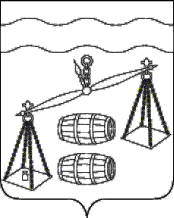 Администрация  сельского поселения"Село Богдановы Колодези"Калужская областьПОСТАНОВЛЕНИЕ   От 04.10.2023г                                                                                                 № 27 	В соответствии с постановлением администрации сельского поселения «Село Богдановы Колодези» от 03.08.2020 № 26 «Об утверждении Порядка принятия решения о разработке муниципальных программ сельского поселения «Село Богдановы Колодези», их формирования, реализации и проведения оценки эффективности реализации», руководствуясь Уставом сельского поселения «Село Богдановы Колодези», администрация СП «Село Богдановы Колодези»ПОСТАНОВЛЯЕТ:Внести в постановление администрации сельского поселения «Село Богдановы Колодези» от 26.08.2019 №31 "Об утверждении муниципальной программы  сельского поселения «Село Богдановы Колодези» «Энергосбережение и повышение энергетической эффективности в сельском поселении «Село Богдановы Колодези» на 2020-2025 годы" (далее - постановление) следующие изменения: 	1.1. Пункт 1 постановления изложить в следующей редакции: "Утвердить муниципальную программу «Энергосбережение и повышение энергетической эффективности в сельском поселении «Село Богдановы Колодези» на 2020-2026 годы" (прилагается)".	1.2. В приложении "Муниципальная программа «Энергосбережение и повышение энергетической эффективности в сельском поселении «Село Богдановы Колодези» на 2020-2026 годы" (далее - программа) по всему тексту программы слова "на 2020-2025 годы" заменить на слова "на 2020-2026 годы";	1.3. В паспорте программы Объемы и источники финансирования Программы дополнить строкой " в 2026 году - 10 тыс.рублей";	1.4. Таблицу раздела 3 программы изложить в новой редакции согласно приложению №1 к настоящему постановлению.	1.5. Таблицу раздела 6 Программы изложить в новой редакции согласно приложению №2 к настоящему постановлению.2. Настоящее постановление вступает в силу после его обнародования.3. Контроль за исполнением настоящего постановления оставляю за собой.    Глава  администрации СП    «Село Богдановы Колодези»                                                       Т. В. КузнецоваПриложение №1к постановлению № 27от 04.10.2023гПриложение №2к постановлению № 27от 04.10.2023гО внесении изменений в постановление администрации СП «Село Богдановы Колодези» от 26.08.2019 №31 "Об утверждении муниципальной программы сельского поселения «Село Богдановы Колодези» «Энергосбережение и повышение энергетической эффективности в сельском поселении «Село Богдановы Колодези» на 2020-2025 годы» №п/пНаименование индикатора (показателя)Ед. изм№п/пНаименование индикатора (показателя)Ед. измГод, предшествующий году разработки муниципальной программыРеализация муниципальной программыРеализация муниципальной программыРеализация муниципальной программыРеализация муниципальной программыРеализация муниципальной программыРеализация муниципальной программыРеализация муниципальной программы№п/пНаименование индикатора (показателя)Ед. измГод, предшествующий году разработки муниципальной программы2020 год2021 год2022 год2023 год2024 год2025 год2026 год12345678910111Удельный расход электрической энергии в расчете на 1 кв.м общей площадикВт*ч/кв.м96,611193,712790,901388,174285,528982,963080,474180,474        1№п/пНаименование мероприятий муниципальной программыНаименование главного распорядителя средств бюджета Объемы финансирования (тыс. руб.)Объемы финансирования (тыс. руб.)Объемы финансирования (тыс. руб.)Объемы финансирования (тыс. руб.)Объемы финансирования (тыс. руб.)Объемы финансирования (тыс. руб.)Объемы финансирования (тыс. руб.)Объемы финансирования (тыс. руб.)Объемы финансирования (тыс. руб.)№п/пНаименование мероприятий муниципальной программыНаименование главного распорядителя средств бюджета Источники финансированияВсего2020202120222023202420252026  1         2        3     4    5  6   7   8   9  10  11121.Мероприятия по энергосбережению (в т.ч. замена лампочек, окон, приборов учета)Администрация СП «Село Богдановы Колодези»Бюджет СП «Село Богдановы Колодези»11346151110111010 2.Замена входной двериАдминистрация СП «Село Богдановы Колодези»Бюджет СП «Село Богдановы Колодези»15153.Обучение в области энергосбереженияАдминистрация СП «Село Богдановы Колодези»Бюджет СП «Село Богдановы Колодези»554.Проведение энергоаудитаАдминистрация СП «Село Богдановы Колодези»Бюджет СП «Село Богдановы Колодези»4040ИТОГОАдминистрация СП «Село Богдановы Колодези»Бюджет СП «Село Богдановы Колодези»17366151150111010